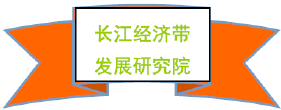 中共中央 国务院关于加快推进生态文明建设的意见    生态文明建设是中国特色社会主义事业的重要内容，关系人民福祉，关乎民族未来，事关“两个一百年”奋斗目标和中华民族伟大复兴中国梦的实现。党中央、国务院高度重视生态文明建设，先后出台了一系列重大决策部署，推动生态文明建设取得了重大进展和积极成效。但总体上看我国生态文明建设水平仍滞后于经济社会发展，资源约束趋紧，环境污染严重，生态系统退化，发展与人口资源环境之间的矛盾日益突出，已成为经济社会可持续发展的重大瓶颈制约。    加快推进生态文明建设是加快转变经济发展方式、提高发展质量和效益的内在要求，是坚持以人为本、促进社会和谐的必然选择，是全面建成小康社会、实现中华民族伟大复兴中国梦的时代抉择，是积极应对气候变化、维护全球生态安全的重大举措。要充分认识加快推进生态文明建设的极端重要性和紧迫性，切实增强责任感和使命感，牢固树立尊重自然、顺应自然、保护自然的理念，坚持绿水青山就是金山银山，动员全党、全社会积极行动、深入持久地推进生态文明建设，加快形成人与自然和谐发展的现代化建设新格局，开创社会主义生态文明新时代。    一、总体要求（一）指导思想以邓小平理论、“三个代表”重要思想、科学发展观为指导，全面贯彻党的十八大和十八届二中、三中、四中全会精神，深入贯彻习近平总书记系列重要讲话精神，认真落实党中央、国务院的决策部署，坚持以人为本、依法推进，坚持节约资源和保护环境的基本国策，把生态文明建设放在突出的战略位置，融入经济建设、政治建设、文化建设、社会建设各方面和全过程，协同推进新型工业化、信息化、城镇化、农业现代化和绿色化，以健全生态文明制度体系为重点，优化国土空间开发格局，全面促进资源节约利用，加大自然生态系统和环境保护力度，大力推进绿色发展、循环发展、低碳发展，弘扬生态文化，倡导绿色生活，加快建设美丽中国，使蓝天常在、青山常在、绿水常在，实现中华民族永续发展。    （二）基本原则    坚持把节约优先、保护优先、自然恢复为主作为基本方针。在资源开发与节约中，把节约放在优先位置，以最少的资源消耗支撑经济社会持续发展；在环境保护与发展中，把保护放在优先位置，在发展中保护、在保护中发展；在生态建设与修复中，以自然恢复为主，与人工修复相结合。    坚持把绿色发展、循环发展、低碳发展作为基本途径。经济社会发展必须建立在资源得到高效循环利用、生态环境受到严格保护的基础上，与生态文明建设相协调，形成节约资源和保护环境的空间格局、产业结构、生产方式。    坚持把深化改革和创新驱动作为基本动力。充分发挥市场配置资源的决定性作用和更好发挥政府作用，不断深化制度改革和科技创新，建立系统完整的生态文明制度体系，强化科技创新引领作用，为生态文明建设注入强大动力。    坚持把培育生态文化作为重要支撑。将生态文明纳入社会主义核心价值体系，加强生态文化的宣传教育，倡导勤俭节约、绿色低碳、文明健康的生活方式和消费模式，提高全社会生态文明意识。    坚持把重点突破和整体推进作为工作方式。既立足当前，着力解决对经济社会可持续发展制约性强、群众反映强烈的突出问题，打好生态文明建设攻坚战；又着眼长远，加强顶层设计与鼓励基层探索相结合，持之以恒全面推进生态文明建设。    （三）主要目标    到2020年，资源节约型和环境友好型社会建设取得重大进展，主体功能区布局基本形成，经济发展质量和效益显著提高，生态文明主流价值观在全社会得到推行，生态文明建设水平与全面建成小康社会目标相适应。    ——国土空间开发格局进一步优化。经济、人口布局向均衡方向发展，陆海空间开发强度、城市空间规模得到有效控制，城乡结构和空间布局明显优化。    ——资源利用更加高效。单位国内生产总值二氧化碳排放强度比2005年下降40%－45%，能源消耗强度持续下降，资源产出率大幅提高，用水总量力争控制在6700亿立方米以内，万元工业增加值用水量降低到65立方米以下，农田灌溉水有效利用系数提高到0.55以上，非化石能源占一次能源消费比重达到15％左右。    ——生态环境质量总体改善。主要污染物排放总量继续减少，大气环境质量、重点流域和近岸海域水环境质量得到改善，重要江河湖泊水功能区水质达标率提高到80％以上，饮用水安全保障水平持续提升，土壤环境质量总体保持稳定，环境风险得到有效控制。森林覆盖率达到23％以上，草原综合植被覆盖度达到56％，湿地面积不低于8亿亩，50％以上可治理沙化土地得到治理，自然岸线保有率不低于35%，生物多样性丧失速度得到基本控制，全国生态系统稳定性明显增强。    ——生态文明重大制度基本确立。基本形成源头预防、过程控制、损害赔偿、责任追究的生态文明制度体系，自然资源资产产权和用途管制、生态保护红线、生态保护补偿、生态环境保护管理体制等关键制度建设取得决定性成果。    二、强化主体功能定位，优化国土空间开发格局    国土是生态文明建设的空间载体。要坚定不移地实施主体功能区战略，健全空间规划体系，科学合理布局和整治生产空间、生活空间、生态空间。    （四）积极实施主体功能区战略。全面落实主体功能区规划，健全财政、投资、产业、土地、人口、环境等配套政策和各有侧重的绩效考核评价体系。推进市县落实主体功能定位，推动经济社会发展、城乡、土地利用、生态环境保护等规划“多规合一”，形成一个市县一本规划、一张蓝图。区域规划编制、重大项目布局必须符合主体功能定位。对不同主体功能区的产业项目实行差别化市场准入政策，明确禁止开发区域、限制开发区域准入事项，明确优化开发区域、重点开发区域禁止和限制发展的产业。编制实施全国国土规划纲要，加快推进国土综合整治。构建平衡适宜的城乡建设空间体系，适当增加生活空间、生态用地，保护和扩大绿地、水域、湿地等生态空间。    （五）大力推进绿色城镇化。认真落实《国家新型城镇化规划（2014－2020年）》，根据资源环境承载能力，构建科学合理的城镇化宏观布局，严格控制特大城市规模，增强中小城市承载能力，促进大中小城市和小城镇协调发展。尊重自然格局，依托现有山水脉络、气象条件等，合理布局城镇各类空间，尽量减少对自然的干扰和损害。保护自然景观，传承历史文化，提倡城镇形态多样性，保持特色风貌，防止“千城一面”。科学确定城镇开发强度，提高城镇土地利用效率、建成区人口密度，划定城镇开发边界，从严供给城市建设用地，推动城镇化发展由外延扩张式向内涵提升式转变。严格新城、新区设立条件和程序。强化城镇化过程中的节能理念，大力发展绿色建筑和低碳、便捷的交通体系，推进绿色生态城区建设，提高城镇供排水、防涝、雨水收集利用、供热、供气、环境等基础设施建设水平。所有县城和重点镇都要具备污水、垃圾处理能力，提高建设、运行、管理水平。加强城乡规划“三区四线”（禁建区、限建区和适建区，绿线、蓝线、紫线和黄线）管理，维护城乡规划的权威性、严肃性，杜绝大拆大建。    （六）加快美丽乡村建设。完善县域村庄规划，强化规划的科学性和约束力。加强农村基础设施建设，强化山水林田路综合治理，加快农村危旧房改造，支持农村环境集中连片整治，开展农村垃圾专项治理，加大农村污水处理和改厕力度。加快转变农业发展方式，推进农业结构调整，大力发展农业循环经济，治理农业污染，提升农产品质量安全水平。依托乡村生态资源，在保护生态环境的前提下，加快发展乡村旅游休闲业。引导农民在房前屋后、道路两旁植树护绿。加强农村精神文明建设，以环境整治和民风建设为重点，扎实推进文明村镇创建。    （七）加强海洋资源科学开发和生态环境保护。根据海洋资源环境承载力，科学编制海洋功能区划，确定不同海域主体功能。坚持“点上开发、面上保护”，控制海洋开发强度，在适宜开发的海洋区域，加快调整经济结构和产业布局，积极发展海洋战略性新兴产业，严格生态环境评价，提高资源集约节约利用和综合开发水平，最大程度减少对海域生态环境的影响。严格控制陆源污染物排海总量，建立并实施重点海域排污总量控制制度，加强海洋环境治理、海域海岛综合整治、生态保护修复，有效保护重要、敏感和脆弱海洋生态系统。加强船舶港口污染控制，积极治理船舶污染，增强港口码头污染防治能力。控制发展海水养殖，科学养护海洋渔业资源。开展海洋资源和生态环境综合评估。实施严格的围填海总量控制制度、自然岸线控制制度，建立陆海统筹、区域联动的海洋生态环境保护修复机制。    三、推动技术创新和结构调整，提高发展质量和效益    从根本上缓解经济发展与资源环境之间的矛盾，必须构建科技含量高、资源消耗低、环境污染少的产业结构，加快推动生产方式绿色化，大幅提高经济绿色化程度，有效降低发展的资源环境代价。    （八）推动科技创新。结合深化科技体制改革，建立符合生态文明建设领域科研活动特点的管理制度和运行机制。加强重大科学技术问题研究，开展能源节约、资源循环利用、新能源开发、污染治理、生态修复等领域关键技术攻关，在基础研究和前沿技术研发方面取得突破。强化企业技术创新主体地位，充分发挥市场对绿色产业发展方向和技术路线选择的决定性作用。完善技术创新体系，提高综合集成创新能力，加强工艺创新与试验。支持生态文明领域工程技术类研究中心、实验室和实验基地建设，完善科技创新成果转化机制，形成一批成果转化平台、中介服务机构，加快成熟适用技术的示范和推广。加强生态文明基础研究、试验研发、工程应用和市场服务等科技人才队伍建设。    （九）调整优化产业结构。推动战略性新兴产业和先进制造业健康发展，采用先进适用节能低碳环保技术改造提升传统产业，发展壮大服务业，合理布局建设基础设施和基础产业。积极化解产能严重过剩矛盾，加强预警调控，适时调整产能严重过剩行业名单，严禁核准产能严重过剩行业新增产能项目。加快淘汰落后产能，逐步提高淘汰标准，禁止落后产能向中西部地区转移。做好化解产能过剩和淘汰落后产能企业职工安置工作。推动要素资源全球配置，鼓励优势产业走出去，提高参与国际分工的水平。调整能源结构，推动传统能源安全绿色开发和清洁低碳利用，发展清洁能源、可再生能源，不断提高非化石能源在能源消费结构中的比重。    （十）发展绿色产业。大力发展节能环保产业，以推广节能环保产品拉动消费需求，以增强节能环保工程技术能力拉动投资增长，以完善政策机制释放市场潜在需求，推动节能环保技术、装备和服务水平显著提升，加快培育新的经济增长点。实施节能环保产业重大技术装备产业化工程，规划建设产业化示范基地，规范节能环保市场发展，多渠道引导社会资金投入，形成新的支柱产业。加快核电、风电、太阳能光伏发电等新材料、新装备的研发和推广，推进生物质发电、生物质能源、沼气、地热、浅层地温能、海洋能等应用，发展分布式能源，建设智能电网，完善运行管理体系。大力发展节能与新能源汽车，提高创新能力和产业化水平，加强配套基础设施建设，加大推广普及力度。发展有机农业、生态农业，以及特色经济林、林下经济、森林旅游等林产业。    四、全面促进资源节约循环高效使用，推动利用方式根本转变    节约资源是破解资源瓶颈约束、保护生态环境的首要之策。要深入推进全社会节能减排，在生产、流通、消费各环节大力发展循环经济，实现各类资源节约高效利用。    （十一）推进节能减排。发挥节能与减排的协同促进作用，全面推动重点领域节能减排。开展重点用能单位节能低碳行动，实施重点产业能效提升计划。严格执行建筑节能标准，加快推进既有建筑节能和供热计量改造，从标准、设计、建设等方面大力推广可再生能源在建筑上的应用，鼓励建筑工业化等建设模式。优先发展公共交通，优化运输方式，推广节能与新能源交通运输装备，发展甩挂运输。鼓励使用高效节能农业生产设备。开展节约型公共机构示范创建活动。强化结构、工程、管理减排，继续削减主要污染物排放总量。    （十二）发展循环经济。按照减量化、再利用、资源化的原则，加快建立循环型工业、农业、服务业体系，提高全社会资源产出率。完善再生资源回收体系，实行垃圾分类回收，开发利用“城市矿产”，推进秸秆等农林废弃物以及建筑垃圾、餐厨废弃物资源化利用，发展再制造和再生利用产品，鼓励纺织品、汽车轮胎等废旧物品回收利用。推进煤矸石、矿渣等大宗固体废弃物综合利用。组织开展循环经济示范行动，大力推广循环经济典型模式。推进产业循环式组合，促进生产和生活系统的循环链接，构建覆盖全社会的资源循环利用体系。    （十三）加强资源节约。节约集约利用水、土地、矿产等资源，加强全过程管理，大幅降低资源消耗强度。加强用水需求管理，以水定需、量水而行，抑制不合理用水需求，促进人口、经济等与水资源相均衡，建设节水型社会。推广高效节水技术和产品，发展节水农业，加强城市节水，推进企业节水改造。积极开发利用再生水、矿井水、空中云水、海水等非常规水源，严控无序调水和人造水景工程，提高水资源安全保障水平。按照严控增量、盘活存量、优化结构、提高效率的原则，加强土地利用的规划管控、市场调节、标准控制和考核监管，严格土地用途管制，推广应用节地技术和模式。发展绿色矿业，加快推进绿色矿山建设，促进矿产资源高效利用，提高矿产资源开采回采率、选矿回收率和综合利用率。    五、加大自然生态系统和环境保护力度，切实改善生态环境质量    良好生态环境是最公平的公共产品，是最普惠的民生福祉。要严格源头预防、不欠新账，加快治理突出生态环境问题、多还旧账，让人民群众呼吸新鲜的空气，喝上干净的水，在良好的环境中生产生活。    （十四）保护和修复自然生态系统。加快生态安全屏障建设，形成以青藏高原、黄土高原－川滇、东北森林带、北方防沙带、南方丘陵山地带、近岸近海生态区以及大江大河重要水系为骨架，以其他重点生态功能区为重要支撑，以禁止开发区域为重要组成的生态安全战略格局。实施重大生态修复工程，扩大森林、湖泊、湿地面积，提高沙区、草原植被覆盖率，有序实现休养生息。加强森林保护，将天然林资源保护范围扩大到全国；大力开展植树造林和森林经营，稳定和扩大退耕还林范围，加快重点防护林体系建设；完善国有林场和国有林区经营管理体制，深化集体林权制度改革。严格落实禁牧休牧和草畜平衡制度，加快推进基本草原划定和保护工作；加大退牧还草力度，继续实行草原生态保护补助奖励政策；稳定和完善草原承包经营制度。启动湿地生态效益补偿和退耕还湿。加强水生生物保护，开展重要水域增殖放流活动。继续推进京津风沙源治理、黄土高原地区综合治理、石漠化综合治理，开展沙化土地封禁保护试点。加强水土保持，因地制宜推进小流域综合治理。实施地下水保护和超采漏斗区综合治理，逐步实现地下水采补平衡。强化农田生态保护，实施耕地质量保护与提升行动，加大退化、污染、损毁农田改良和修复力度，加强耕地质量调查监测与评价。实施生物多样性保护重大工程，建立监测评估与预警体系，健全国门生物安全查验机制，有效防范物种资源丧失和外来物种入侵，积极参加生物多样性国际公约谈判和履约工作。加强自然保护区建设与管理，对重要生态系统和物种资源实施强制性保护，切实保护珍稀濒危野生动植物、古树名木及自然生境。建立国家公园体制，实行分级、统一管理，保护自然生态和自然文化遗产原真性、完整性。研究建立江河湖泊生态水量保障机制。加快灾害调查评价、监测预警、防治和应急等防灾减灾体系建设。    （十五）全面推进污染防治。按照以人为本、防治结合、标本兼治、综合施策的原则，建立以保障人体健康为核心、以改善环境质量为目标、以防控环境风险为基线的环境管理体系，健全跨区域污染防治协调机制，加快解决人民群众反映强烈的大气、水、土壤污染等突出环境问题。继续落实大气污染防治行动计划，逐渐消除重污染天气，切实改善大气环境质量。实施水污染防治行动计划，严格饮用水源保护，全面推进涵养区、源头区等水源地环境整治，加强供水全过程管理，确保饮用水安全；加强重点流域、区域、近岸海域水污染防治和良好湖泊生态环境保护，控制和规范淡水养殖，严格入河（湖、海）排污管理；推进地下水污染防治。制定实施土壤污染防治行动计划，优先保护耕地土壤环境，强化工业污染场地治理，开展土壤污染治理与修复试点。加强农业面源污染防治，加大种养业特别是规模化畜禽养殖污染防治力度，科学施用化肥、农药，推广节能环保型炉灶，净化农产品产地和农村居民生活环境。加大城乡环境综合整治力度。推进重金属污染治理。开展矿山地质环境恢复和综合治理，推进尾矿安全、环保存放，妥善处理处置矿渣等大宗固体废物。建立健全化学品、持久性有机污染物、危险废物等环境风险防范与应急管理工作机制。切实加强核设施运行监管，确保核安全万无一失。    （十六）积极应对气候变化。坚持当前长远相互兼顾、减缓适应全面推进，通过节约能源和提高能效，优化能源结构，增加森林、草原、湿地、海洋碳汇等手段，有效控制二氧化碳、甲烷、氢氟碳化物、全氟化碳、六氟化硫等温室气体排放。提高适应气候变化特别是应对极端天气和气候事件能力，加强监测、预警和预防，提高农业、林业、水资源等重点领域和生态脆弱地区适应气候变化的水平。扎实推进低碳省区、城市、城镇、产业园区、社区试点。坚持共同但有区别的责任原则、公平原则、各自能力原则，积极建设性地参与应对气候变化国际谈判，推动建立公平合理的全球应对气候变化格局。    六、健全生态文明制度体系    加快建立系统完整的生态文明制度体系，引导、规范和约束各类开发、利用、保护自然资源的行为，用制度保护生态环境。    （十七）健全法律法规。全面清理现行法律法规中与加快推进生态文明建设不相适应的内容，加强法律法规间的衔接。研究制定节能评估审查、节水、应对气候变化、生态补偿、湿地保护、生物多样性保护、土壤环境保护等方面的法律法规，修订土地管理法、大气污染防治法、水污染防治法、节约能源法、循环经济促进法、矿产资源法、森林法、草原法、野生动物保护法等。    （十八）完善标准体系。加快制定修订一批能耗、水耗、地耗、污染物排放、环境质量等方面的标准，实施能效和排污强度“领跑者”制度，加快标准升级步伐。提高建筑物、道路、桥梁等建设标准。环境容量较小、生态环境脆弱、环境风险高的地区要执行污染物特别排放限值。鼓励各地区依法制定更加严格的地方标准。建立与国际接轨、适应我国国情的能效和环保标识认证制度。    （十九）健全自然资源资产产权制度和用途管制制度。对水流、森林、山岭、草原、荒地、滩涂等自然生态空间进行统一确权登记，明确国土空间的自然资源资产所有者、监管者及其责任。完善自然资源资产用途管制制度，明确各类国土空间开发、利用、保护边界，实现能源、水资源、矿产资源按质量分级、梯级利用。严格节能评估审查、水资源论证和取水许可制度。坚持并完善最严格的耕地保护和节约用地制度，强化土地利用总体规划和年度计划管控，加强土地用途转用许可管理。完善矿产资源规划制度，强化矿产开发准入管理。有序推进国家自然资源资产管理体制改革。    （二十）完善生态环境监管制度。建立严格监管所有污染物排放的环境保护管理制度。完善污染物排放许可证制度，禁止无证排污和超标准、超总量排污。违法排放污染物、造成或可能造成严重污染的，要依法查封扣押排放污染物的设施设备。对严重污染环境的工艺、设备和产品实行淘汰制度。实行企事业单位污染物排放总量控制制度，适时调整主要污染物指标种类，纳入约束性指标。健全环境影响评价、清洁生产审核、环境信息公开等制度。建立生态保护修复和污染防治区域联动机制。    （二十一）严守资源环境生态红线。树立底线思维，设定并严守资源消耗上限、环境质量底线、生态保护红线，将各类开发活动限制在资源环境承载能力之内。合理设定资源消耗“天花板”，加强能源、水、土地等战略性资源管控，强化能源消耗强度控制，做好能源消费总量管理。继续实施水资源开发利用控制、用水效率控制、水功能区限制纳污三条红线管理。划定永久基本农田，严格实施永久保护，对新增建设用地占用耕地规模实行总量控制，落实耕地占补平衡，确保耕地数量不下降、质量不降低。严守环境质量底线，将大气、水、土壤等环境质量“只能更好、不能变坏”作为地方各级政府环保责任红线，相应确定污染物排放总量限值和环境风险防控措施。在重点生态功能区、生态环境敏感区和脆弱区等区域划定生态红线，确保生态功能不降低、面积不减少、性质不改变；科学划定森林、草原、湿地、海洋等领域生态红线，严格自然生态空间征（占）用管理，有效遏制生态系统退化的趋势。探索建立资源环境承载能力监测预警机制，对资源消耗和环境容量接近或超过承载能力的地区，及时采取区域限批等限制性措施。    （二十二）完善经济政策。健全价格、财税、金融等政策，激励、引导各类主体积极投身生态文明建设。深化自然资源及其产品价格改革，凡是能由市场形成价格的都交给市场，政府定价要体现基本需求与非基本需求以及资源利用效率高低的差异，体现生态环境损害成本和修复效益。进一步深化矿产资源有偿使用制度改革，调整矿业权使用费征收标准。加大财政资金投入，统筹有关资金，对资源节约和循环利用、新能源和可再生能源开发利用、环境基础设施建设、生态修复与建设、先进适用技术研发示范等给予支持。将高耗能、高污染产品纳入消费税征收范围。推动环境保护费改税。加快资源税从价计征改革，清理取消相关收费基金，逐步将资源税征收范围扩展到占用各种自然生态空间。完善节能环保、新能源、生态建设的税收优惠政策。推广绿色信贷，支持符合条件的项目通过资本市场融资。探索排污权抵押等融资模式。深化环境污染责任保险试点，研究建立巨灾保险制度。    （二十三）推行市场化机制。加快推行合同能源管理、节能低碳产品和有机产品认证、能效标识管理等机制。推进节能发电调度，优先调度可再生能源发电资源，按机组能耗和污染物排放水平依次调用化石类能源发电资源。建立节能量、碳排放权交易制度，深化交易试点，推动建立全国碳排放权交易市场。加快水权交易试点，培育和规范水权市场。全面推进矿业权市场建设。扩大排污权有偿使用和交易试点范围，发展排污权交易市场。积极推进环境污染第三方治理，引入社会力量投入环境污染治理。    （二十四）健全生态保护补偿机制。科学界定生态保护者与受益者权利义务，加快形成生态损害者赔偿、受益者付费、保护者得到合理补偿的运行机制。结合深化财税体制改革，完善转移支付制度，归并和规范现有生态保护补偿渠道，加大对重点生态功能区的转移支付力度，逐步提高其基本公共服务水平。建立地区间横向生态保护补偿机制，引导生态受益地区与保护地区之间、流域上游与下游之间，通过资金补助、产业转移、人才培训、共建园区等方式实施补偿。建立独立公正的生态环境损害评估制度。    （二十五）健全政绩考核制度。建立体现生态文明要求的目标体系、考核办法、奖惩机制。把资源消耗、环境损害、生态效益等指标纳入经济社会发展综合评价体系，大幅增加考核权重，强化指标约束，不唯经济增长论英雄。完善政绩考核办法，根据区域主体功能定位，实行差别化的考核制度。对限制开发区域、禁止开发区域和生态脆弱的国家扶贫开发工作重点县，取消地区生产总值考核；对农产品主产区和重点生态功能区，分别实行农业优先和生态保护优先的绩效评价；对禁止开发的重点生态功能区，重点评价其自然文化资源的原真性、完整性。根据考核评价结果，对生态文明建设成绩突出的地区、单位和个人给予表彰奖励。探索编制自然资源资产负债表，对领导干部实行自然资源资产和环境责任离任审计。    （二十六）完善责任追究制度。建立领导干部任期生态文明建设责任制，完善节能减排目标责任考核及问责制度。严格责任追究，对违背科学发展要求、造成资源环境生态严重破坏的要记录在案，实行终身追责，不得转任重要职务或提拔使用，已经调离的也要问责。对推动生态文明建设工作不力的，要及时诫勉谈话；对不顾资源和生态环境盲目决策、造成严重后果的，要严肃追究有关人员的领导责任；对履职不力、监管不严、失职渎职的，要依纪依法追究有关人员的监管责任。    七、加强生态文明建设统计监测和执法监督    坚持问题导向，针对薄弱环节，加强统计监测、执法监督，为推进生态文明建设提供有力保障。    （二十七）加强统计监测。建立生态文明综合评价指标体系。加快推进对能源、矿产资源、水、大气、森林、草原、湿地、海洋和水土流失、沙化土地、土壤环境、地质环境、温室气体等的统计监测核算能力建设，提升信息化水平，提高准确性、及时性，实现信息共享。加快重点用能单位能源消耗在线监测体系建设。建立循环经济统计指标体系、矿产资源合理开发利用评价指标体系。利用卫星遥感等技术手段，对自然资源和生态环境保护状况开展全天候监测，健全覆盖所有资源环境要素的监测网络体系。提高环境风险防控和突发环境事件应急能力，健全环境与健康调查、监测和风险评估制度。定期开展全国生态状况调查和评估。加大各级政府预算内投资等财政性资金对统计监测等基础能力建设的支持力度。    （二十八）强化执法监督。加强法律监督、行政监察，对各类环境违法违规行为实行“零容忍”，加大查处力度，严厉惩处违法违规行为。强化对浪费能源资源、违法排污、破坏生态环境等行为的执法监察和专项督察。资源环境监管机构独立开展行政执法，禁止领导干部违法违规干预执法活动。健全行政执法与刑事司法的衔接机制，加强基层执法队伍、环境应急处置救援队伍建设。强化对资源开发和交通建设、旅游开发等活动的生态环境监管。    八、加快形成推进生态文明建设的良好社会风尚    生态文明建设关系各行各业、千家万户。要充分发挥人民群众的积极性、主动性、创造性，凝聚民心、集中民智、汇集民力，实现生活方式绿色化。    （二十九）提高全民生态文明意识。积极培育生态文化、生态道德，使生态文明成为社会主流价值观，成为社会主义核心价值观的重要内容。从娃娃和青少年抓起，从家庭、学校教育抓起，引导全社会树立生态文明意识。把生态文明教育作为素质教育的重要内容，纳入国民教育体系和干部教育培训体系。将生态文化作为现代公共文化服务体系建设的重要内容，挖掘优秀传统生态文化思想和资源，创作一批文化作品，创建一批教育基地，满足广大人民群众对生态文化的需求。通过典型示范、展览展示、岗位创建等形式，广泛动员全民参与生态文明建设。组织好世界地球日、世界环境日、世界森林日、世界水日、世界海洋日和全国节能宣传周等主题宣传活动。充分发挥新闻媒体作用，树立理性、积极的舆论导向，加强资源环境国情宣传，普及生态文明法律法规、科学知识等，报道先进典型，曝光反面事例，提高公众节约意识、环保意识、生态意识，形成人人、事事、时时崇尚生态文明的社会氛围。    （三十）培育绿色生活方式。倡导勤俭节约的消费观。广泛开展绿色生活行动，推动全民在衣、食、住、行、游等方面加快向勤俭节约、绿色低碳、文明健康的方式转变，坚决抵制和反对各种形式的奢侈浪费、不合理消费。积极引导消费者购买节能与新能源汽车、高能效家电、节水型器具等节能环保低碳产品，减少一次性用品的使用，限制过度包装。大力推广绿色低碳出行，倡导绿色生活和休闲模式，严格限制发展高耗能、高耗水服务业。在餐饮企业、单位食堂、家庭全方位开展反食品浪费行动。党政机关、国有企业要带头厉行勤俭节约。    （三十一）鼓励公众积极参与。完善公众参与制度，及时准确披露各类环境信息，扩大公开范围，保障公众知情权，维护公众环境权益。健全举报、听证、舆论和公众监督等制度，构建全民参与的社会行动体系。建立环境公益诉讼制度，对污染环境、破坏生态的行为，有关组织可提起公益诉讼。在建设项目立项、实施、后评价等环节，有序增强公众参与程度。引导生态文明建设领域各类社会组织健康有序发展，发挥民间组织和志愿者的积极作用。    九、切实加强组织领导    健全生态文明建设领导体制和工作机制，勇于探索和创新，推动生态文明建设蓝图逐步成为现实。    （三十二）强化统筹协调。各级党委和政府对本地区生态文明建设负总责，要建立协调机制，形成有利于推进生态文明建设的工作格局。各有关部门要按照职责分工，密切协调配合，形成生态文明建设的强大合力。    （三十三）探索有效模式。抓紧制定生态文明体制改革总体方案，深入开展生态文明先行示范区建设，研究不同发展阶段、资源环境禀赋、主体功能定位地区生态文明建设的有效模式。各地区要抓住制约本地区生态文明建设的瓶颈，在生态文明制度创新方面积极实践，力争取得重大突破。及时总结有效做法和成功经验，完善政策措施，形成有效模式，加大推广力度。    （三十四）广泛开展国际合作。统筹国内国际两个大局，以全球视野加快推进生态文明建设，树立负责任大国形象，把绿色发展转化为新的综合国力、综合影响力和国际竞争新优势。发扬包容互鉴、合作共赢的精神，加强与世界各国在生态文明领域的对话交流和务实合作，引进先进技术装备和管理经验，促进全球生态安全。加强南南合作，开展绿色援助，对其他发展中国家提供支持和帮助。    （三十五）抓好贯彻落实。各级党委和政府及中央有关部门要按照本意见要求，抓紧提出实施方案，研究制定与本意见相衔接的区域性、行业性和专题性规划，明确目标任务、责任分工和时间要求，确保各项政策措施落到实处。各地区各部门贯彻落实情况要及时向党中央、国务院报告，同时抄送国家发展改革委。中央就贯彻落实情况适时组织开展专项监督检查。